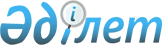 "Қазақстан Республикасының кейбір заңнамалық актілеріне жұмылдыру дайындығы мен жұмылдыру мәселелері бойынша өзгерістер мен толықтырулар енгізу туралы" Қазақстан Республикасы Заңының жобасы туралыҚазақстан Республикасы Үкіметінің 2014 жылғы 29 қарашадағы № 1260 қаулысы      Қазақстан Республикасының Үкіметі ҚАУЛЫ ЕТЕДІ:

      «Қазақстан Республикасының кейбір заңнамалық актілеріне жұмылдыру дайындығы мен жұмылдыру мәселелері бойынша өзгерістер мен толықтырулар енгізу туралы» Қазақстан Республикасы Заңының жобасы Қазақстан Республикасының Парламенті Мәжілісінің қарауына енгізілсін.      Қазақстан Республикасының

      Премьер-Министрі                      К. МәсімовЖоба ҚАЗАҚСТАН РЕСПУБЛИКАСЫНЫҢ ЗАҢЫ Қазақстан Республикасының кейбір заңнамалық актілеріне жұмылдыру дайындығы мен жұмылдыру мәселелері бойынша өзгерістер мен толықтырулар енгізу туралы      1-бап. Қазақстан Республикасының мына заңнамалық актілеріне өзгерістер мен толықтырулар енгізілсін:

      1. «Жұмылдыру дайындығы мен жұмылдыру туралы» 1997 жылғы 16 маусымдағы Қазақстан Республикасының Заңына (Қазақстан Республикасы Парламентінің Жаршысы, 1997 ж., № 11, 155-құжат; 2004 ж.,» 23, 142-құжат; 2006 ж., № 16, 104-құжат; 2007 ж., № 10, 69-құжат; 2010 ж., № 17-18, 108-құжат; 2011 ж., № 5, 43-құжат; № 11, 102-құжат; 2012 ж., № 4, 32-құжат; 2013 ж., № 14, 72-құжат; 2014 ж., № 1, 4-құжат; № 7, 37-құжат):

      1-бап мынадай мазмұндағы он бірінші, он екінші, он үшінші, он төртінші және он бесінші абзацтармен толықтырылсын:

      «мемлекеттік органның жұмылдыру жоспары - жұмылдыру тапсырмасын орындау үшін іс-шараларды мемлекеттік органның жүзеге асыру мазмұнын, көлемін, іске асыру тәртібі мен мерзімдерін айқындайтын құжаттар жиынтығы;

      әкімшілік-аумақтық бірліктің жұмылдыру жоспары - жұмылдыру тапсырмасын орындау үшін іс-шараларды облыстар, республикалық маңызы бар қала, астана әкімдіктерінің, аудандар (облыстық маңызы бар қалалар) әкімдіктерінің жүзеге асыру мазмұнын, көлемін, тәртібі мен мерзімдерін айқындайтын құжаттар жиынтығы;

      ұйымның жұмылдыру жоспары - жұмылдыру тапсырыстарын орындау үшін ұйымдардың іс-шараларды жүзеге асыру мазмұнын, көлемін, тәртібі мен мерзімдерін айқындайтын құжаттар жиынтығы;

      тауарларды өндірудің, жұмыстарды орындау мен қызметтерді көрсетудің тиісті кезеңге арналған жоспары - Қазақстан Республикасының Үкіметі бекітетін жұмылдыру, соғыс жағдайы кезеңінде және соғыс уақытында Қарулы Күштердің, басқа әскерлер мен әскери құралымдардың, арнаулы мемлекеттік органдардың, әкімшілік-аумақтық бірліктердің және Қазақстан Республикасы халқының қажеттіліктерін қанағаттандыру үшін ұйымдарға жұмылдыру тапсырыстарын белгілейтін жоспар;

      әскери міндеттілерді бекітіп қою - жұмылдыру, соғыс жағдайы кезеңінде және соғыс уақытында мемлекеттік органдар мен ұйымдардың іркіліссіз жұмыс істеуін қамтамасыз ету және еңбек ресурстарын сақтау мақсатында жүргізілетін іс-шаралар;»;

      7-1-бап мынадай мазмұндағы 8-1) тармақшамен толықтырылсын:

      «8-1) әскери-экономикалық және командалық-штабтық оқулар (жаттығулар) өткізеді;»;

      8-бапта:

      мынадай мазмұндағы 4-1), 4-2) тармақшалармен толықтырылсын:

      «4-1) жұмылдыру тапсырыстарын белгілеу кезінде ұйымдардың өндірістік, қаржылық және қоймалық мүмкіндіктеріне талдау жүргізеді;

      4-2) әскери міндеттілерді бекітіп қою бойынша жұмысты ұйымдастырады және жүргізеді;»;

      мынадай мазмұндағы 6-2) тармақшамен толықтырылсын:

      «6-2) мемлекеттік органдардың жұмылдыру жоспарларын әзірлейді, бекітеді және жұмылдыру дайындығы саласындағы уәкілетті органмен келіседі;»;

      мынадай мазмұндағы 8-1) тармақшамен толықтырылсын:

      «8-1) жұмылдыру, соғыс жағдайы кезеңінде және соғыс уақытында Қарулы Күштердің, басқа да әскерлер мен әскери құралымдардың, арнаулы мемлекеттік органдардың мүдделеріне сай міндеттерді орындау үшін, сондай-ақ экономиканың іркіліссіз жұмыс істеуін және Қазақстан  Республикасы халқының тыныс-тіршілігін қамтамасыз ету үшін мемлекеттік басқарудың тиісті саласында арнайы құралымдарды ұйымдастырады және қызметін қамтамасыз етеді;»;

      9-бапта:

      1-тармақта:

      5) тармақша мынадай редакцияда жазылсын:

      «5) тиісті әкімшілік-аумақтық бірліктер шегінде шақырылуға тиіс азаматтарды уақтылы құлақтандыруды және жеткізуді, жиналу пункттеріне немесе әскери бөлімдерге және арнаулы мемлекеттік органдарға техника беруді ұйымдастырады және қамтамасыз етеді, жұмылдыру және соғыс жағдайы кезеңінде Қазақстан Республикасы Үкіметінің шешімі бойынша өздерінің басқаруындағы облыстың (республикалық маңызы бар қаланың, астананың) коммуналдық меншігін қорғаныс мұқтаждарына береді;»;

      мынадай мазмұндағы 5-1) тармақшамен толықтырылсын:

      «5-1) жұмылдыру, соғыс жағдайы кезеңінде және соғыс уақытында Қарулы Күштердің, басқа да әскерлер мен әскери құралымдардың, арнаулы мемлекеттік органдардың мүдделеріне сай міндеттерді орындау үшін, сондай-ақ экономиканың іркіліссіз жұмысы істеуін және Қазақстан Республикасы халқының тыныс-тіршілігін қамтамасыз ету үшін мемлекеттік басқарудың тиісті саласында арнайы құралымдарды ұйымдастырады және олардың қызметін қамтамасыз етеді;»;

      6) тармақша мынадай редакцияда жазылсын:

      «6) әкімшілік-аумақтық бірліктердің жұмылдыру жоспарларын әзірлейді, бекітеді және жұмылдыру дайындығы саласындағы уәкілетті органмен келіседі, тиісті әкімшілік-аумақтық бірліктердің шегінде жұмылдыру дайындығы бойынша іс-шараларды өткізеді;»;

      мынадай мазмұндағы 7-1), 7-2) тармақшалармен толықтырылсын:

      «7-1) жұмылдыру тапсырыстарын белгілеу кезінде ұйымдардың өндірістік, қаржылық және қоймалық мүмкіндіктеріне талдау жүргізеді;

      7-2) әскери-экономикалық және командалық-штабтық оқуларды (жаттығуларды) өткізуге қатысады;»;

      2-тармақта:

      5), 6) тармақшалар мынадай редакцияда жазылсын:

      «5) тиісті әкімшілік-аумақтық бірліктер шегінде шақырылуға тиіс азаматтарды уақтылы құлақтандыруды және жеткізуді, жиналу пункттеріне немесе әскери бөлімдерге және арнаулы мемлекеттік органдарғы техника беруді ұйымдастырады және қамтамасыз етеді, жұмылдыру және соғыс жағдайы кезеңінде Қазақстан Республикасы Үкіметінің шешімі бойынша өздерінің басқаруындағы ауданның (облыстық маңызы бар қаланың) коммуналдық меншігін қорғаныс мұқтаждарына береді;

      6) әкімшілік-аумақтық бірліктердің жұмылдыру жоспарларын әзірлейді, бекітеді және жұмылдыру дайындығы саласындағы уәкілетті органмен келіседі, тиісті әкімшілік аумақтық бірліктер шегінде жұмылдыру дайындығы бойынша іс-шараларды өткізеді;»;

      мынадай мазмұндағы 7-1), 7-2) тармақшалармен толықтырылсын:

      «7-1) жұмылдыру тапсырыстарын белгілеу кезінде ұйымдардың өндірістік, қаржылық және қоймалық мүмкіндіктеріне талдау жүргізеді;

      7-2) әскери-экономикалық және командалық-штабтық оқуларды (жаттығуларды) өткізуге қатысады;»;

      10-бапта:

      1-тармақта:

      мынадай мазмұндағы 2-1) тармақшамен толықтырылсын:

      «2-1) «жұмылдыру тапсырыстарын белгілеу үшін өндірістік, қаржылық және қоймалық мүмкіндіктері туралы мемлекеттік органдарға шынайы ақпарат береді;»;

      мынадай мазмұндағы 4-1) тармақшамен толықтырылсын:

      «4-1) әскери-экономикалық және командалық-штабтық оқуларды (жаттығуларды) өткізуге қатысады;»;

      14-баптың 1-тармағы мынадай редакцияда жазылсын:

      «1. Жұмылдыру, соғыс жағдайы кезеңінде және соғыс уақытында Қарулы Күштерді, басқа да әскерлер мен әскери құралымдарды, арнаулы мемлекеттік органдарды көлік құралдарымен қамтамасыз ету үшін Қазақстан Республикасының аумағында әскери-көліктік міндет белгіленеді.»;

      2. «Азаматтық қорғау туралы» 2014 жылғы 11 сәуірдегі Қазақстан Республикасының Заңына (Қазақстан Республикасының Парламентінің Жаршысы, 2014 ж., № 7, 36-құжат; 2014 жылғы 2 қазанда «Егемен Қазақстан» және «Казахстанская правда» газеттерінде жарияланған «Қазақстан Республикасының кейбір заңнамалық актілеріне мемлекеттік басқару деңгейлері арасындағы өкілеттіктердің аражігін ажырату мәселелері бойынша өзгерістер мен толықтырулар енгізу туралы» 2014 жылғы 29 қыркүйектегі Қазақстан Республикасының Заңы; 2014 жылғы 8 қарашада «Егемен Қазақстан» және «Казахстанская правда» газеттерінде жарияланған «Қазақстан Республикасының кейбір заңнамалық актілеріне мемлекеттік басқару жүйесін одан әрі жетілдіру мәселелері бойынша өзгерістер мен толықтырулар енгізу туралы» 2014 жылғы 7 қарашадағы Қазақстан Республикасының Заңы):

      11-баптың 33) тармақшасы алып тасталсын.

      2-бап. Осы Заң алғашқы ресми-жарияланған күнінен кейін күнтізбелік он күн өткен соң қолданысқа енгізіледі.      Қазақстан Республикасының

      Президенті
					© 2012. Қазақстан Республикасы Әділет министрлігінің «Қазақстан Республикасының Заңнама және құқықтық ақпарат институты» ШЖҚ РМК
				